ELFOGADOTT SZÖVEGEKP8_TA(2019)0437Elszámolási kötelezettség, jelentéstételi kötelezettségek, tőzsdén kívüli származtatott ügyletekre vonatkozó kockázatcsökkentési technikák és kereskedési adattárak ***IGazdasági és Monetáris BizottságPE616.810Az Európai Parlament 2019. április 18-i jogalkotási állásfoglalása a 648/2012/EU rendeletnek az elszámolási kötelezettség, az elszámolási kötelezettség felfüggesztése, a jelentéstételi kötelezettségek, a nem központi szerződő fél által elszámolt, tőzsdén kívüli származtatott ügyletekre vonatkozó kockázatcsökkentési technikák, a kereskedési adattárak nyilvántartásba vétele és felügyelete, valamint a kereskedési adattárakkal szembeni követelmények tekintetében történő módosításáról szóló európai parlamenti és tanácsi rendeletre irányuló javaslatról (COM(2017)0208 – C8-0147/2017 – 2017/0090(COD))(Rendes jogalkotási eljárás: első olvasat)Az Európai Parlament,–	tekintettel a Bizottság Parlamenthez és Tanácshoz intézett javaslatára (COM(2017)0208),–	tekintettel az Európai Unió működéséről szóló szerződés 294. cikkének (2) bekezdésére és 114. cikkére, amelyek alapján a Bizottság javaslatát benyújtotta a Parlamenthez (C8-0147/2017),–	tekintettel az Európai Unió működéséről szóló szerződés 294. cikkének (3) bekezdésére,–	tekintettel az Európai Központi Bank 2017. október 11-i véleményére,–	tekintettel az Európai Gazdasági és Szociális Bizottság 2017. szeptember 20-i véleményére,–	tekintettel az illetékes bizottság által az eljárási szabályzat 69f. cikkének (4) bekezdése alapján jóváhagyott ideiglenes megállapodásra és a Tanács képviselőjének 2019. március 6-i írásbeli kötelezettségvállalására, amely szerint egyetért a Parlament álláspontjával, az Európai Unió működéséről szóló szerződés 294. cikkének (4) bekezdésével összhangban,–	tekintettel eljárási szabályzata 59. cikkére,–	tekintettel a Gazdasági és Monetáris Bizottság jelentésére (A8-0181/2018),1.	elfogadja első olvasatban az alábbi álláspontot;2.	felkéri a Bizottságot, hogy utalja az ügyet újból a Parlamenthez, ha javaslata helyébe másik szöveget szándékozik léptetni, azt lényegesen módosítja vagy lényegesen módosítani kívánja;3.	utasítja elnökét, hogy továbbítsa a Parlament álláspontját a Tanácsnak és a Bizottságnak, valamint a nemzeti parlamenteknek.P8_TC1-COD(2017)0090Az Európai Parlament álláspontja, amely első olvasatban 2019. április 18-án került elfogadásra a 648/2012/EU rendeletnek az elszámolási kötelezettség, az elszámolási kötelezettség felfüggesztése, a jelentéstételi kötelezettségek, a nem központi szerződő fél által elszámolt, tőzsdén kívüli származtatott ügyletekre vonatkozó kockázatcsökkentési technikák, a kereskedési adattárak nyilvántartásba vétele és felügyelete, valamint a kereskedési adattárakkal szembeni követelmények tekintetében történő módosításáról szóló (EU) 2019/... európai parlamenti és tanácsi rendelet elfogadására tekintettel (A Parlament és a Tanács megállapodása következtében a Parlament álláspontja megegyezik a végleges jogalkotási aktussal, az (EU) 2019/834 rendelettel.)Európai Parlament2014-2019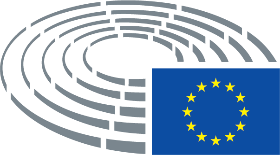 